Video calling takes phone calls to the next level, by allowing you to see the person you’re calling as well as hear them. This is a great way of keeping in touch with family and friends but also could be useful for health consultations …..Learn about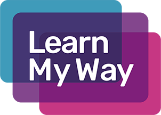 Use Learn My Way to help you understand what you need to make video calls and help you choose the best method for you.https://www.learnmyway.com/courses/video-calling/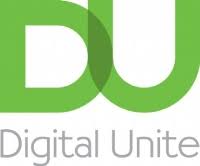 These next two guides from Digital Unite will explain how use Facetime on your apple device https://www.digitalunite.com/technology-guides/smartphones-tablets/smartphones/how-use-facetime-iphone-and-ipadand …..How to make a skype callhttps://www.digitalunite.com/technology-guides/email-skype/skype/how-make-skype-callDiscover the best video calling apps for your android phonehttps://www.digitalunite.com/technology-guides/smartphones-tablets/smartphones/best-video-calling-apps-android-phonesLook forYou can go direct to the help pages for some the most popular video calling sitesFacetime - Apple Facetime supporthttps://support.apple.com/en-gb/HT204380Skype - Skype support – getting startedhttps://support.skype.com/en/skype/all/start/Skype support – full pageshttps://support.skype.com/en/skype/all/WhatsApp help pagesWhatsApp FAQ